Библиотечная практика: новое, полезное, интересное.Обзор статей.Уважаемые коллеги! Представляем Вам очередной обзор профессионального журнала «Библиополе» за 3-ий квартал 2020 года. Журнал обобщает и представляет опыт работы библиотек из различных уголков страны. Самая актуальная информация, методические рекомендации, практические советы, готовые разработки на каждый день помогут расширить ваш профессиональный горизонт и покорить новые вершины библиотечного мастерства. 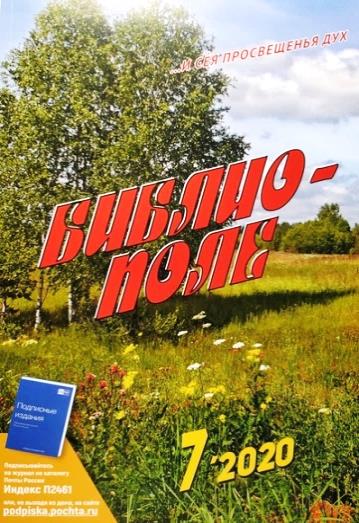 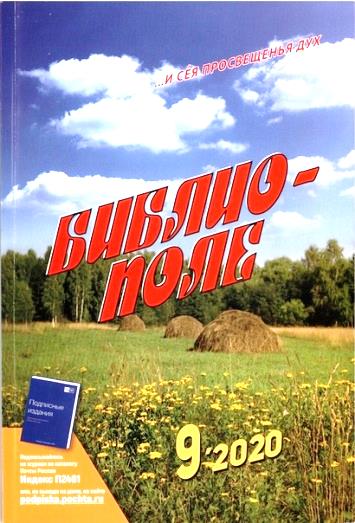 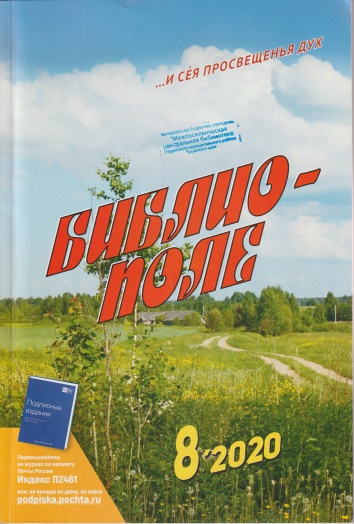 Библиополе № 9 2020 г.Бакулина, А. Своих не бросаем! // Библиополе. – 2020. – №9. – С. 8 - 10.Многие задают вопрос, как работать библиотекам в условиях пандемии. И в этом случае роль спасательного круга играют социальные сети и сайты. Из статьи вы узнаете, как наладить текущую внутреннюю работу во время режима изоляции, какие есть плюсы и минусы того или иного способа общения. Младшина, Н. Сами с постами: 15 идей контента для соцсетей / Наталия Младшина, Дарья Китаева // Библиополе. – 2020. – №9. – С. 11 – 15. Раскрыта работа трёхдневного библиоинтенсива «Сами с постами» в онлайн-режиме. Встреча была посвящена работе в социальных сетях. Вниманию участников были предложены 15 идей уникального информационного контента. А так же даны рекомендации составления публикаций, репостов, пресс- и пост-релизов с мероприятий и др.Котова, М. Доброе слово о добром солдате: Час военного рассказа // Библиополе. – 2020. – №9. – С. 19 – 22. Читая произведение даже в онлайн-режиме, или записывая видеоролик, специалистам следует задавать вопросы по тексту, вызывать ребят на размышления и предлагать им задумываться над сюжетом и мотивами героев. Своим опытом по проведению занятий с применением методики комментированного чтения делится автор статьи, приглашая на заочное занятие по рассказу С. Алексеева «Буль-буль» для учащихся 1-2 классов. Черненко, Е. В капле воды – история всей страны: открываем неизвестные страницы минувшего // Библиополе. – 2020. – №9. – С. 27 – 30. Знание истории малой родины, в которой как в капле воды отражается вся Россия, позволяет ощутить и осознать глубокую привязанность к родной земле. В статье даются рекомендации, как собирать, систематизировать, издавать краеведческие материалы и возобновить выпуск журнала «Минувшие дни», рассказывающего о судьбах своих земляков. Галиахметова, Н. Куда приведет «Аллея желаний»»?: Исполняя заветы славного предка // Библиополе. – 2020. – №9. – С. 37 – 41. Уже на протяжении 10 лет сотрудники Межпоселенеческой библиотеки им. А.Е.Теплоухова пос. Ильинский Пермского края благоустраивают территорию возле библиотеки, на которой когда-то располагалась усадьба знаменитого лесовода А.Е.Теплоухова. Автор статьи продолжает рассказ об успешно предваренных замыслах коллег (начало в №8). Калиновская, И. Сколько глаз у стрекозы?: Отвечаем на вопросы почемучек // Библиополе. – 2020. – №9. – С. 42 – 47.Из всех форм работы по экологическому просвещению особенно эффективными оказываются библиотечные программы, рассчитанные на длительное, непрерывное взаимодействие с детьми разных возрастов. Четвёртый год в рамках инициативы «Твой мир. Читай! Узнавай! Сохраняй!» для ребят проводятся тематические и интегрированные занятия, объединяющие книгу и творчество. Автор статьи делится опытом проведения таких занятий. А так же представляет сценарий одного из них «О капельках и кап-капыче».Лазарева, О. Кто, где, когда и почему – четыре «кита» проекта: Для всезнаек и начинающих эрудитов // Библиополе. – 2020. – N 9. – С. 48-52.Программа включает цикл занятий, названия которых начинаются с вопросительного слова: «кто», «где», «когда» и «почему». Цель – расширить кругозор детей с опорой на чтение литературы современных авторов. И главное научить детей задавать вопросы, отстаивать свое мнение, слышать и принимать позицию другого человека, планировать совместные действия, обсуждать спорные моменты.Плешкова, М. Не устроить ли нам квест?: Литературный дивертисмент // Библиополе. – 2020. – №9. – С. 53-56. Образовательные квесты стали очень популярны. Такой необычный способ обучения стимулирует познавательный интерес даже у «заядлых» двоечников. В чем заключается секрет их притягательности и как данный вид досуга может пригодиться в библиотеке, побудил разобраться автора статьи. Лушкова, О. Откуда герои? Из сказки, вестимо: Произведения – в фотозагадках // Библиополе. – 2020. – №9. – С. 59 -61. Как быть, если временно нельзя обслуживать посетителей. Что сделать, дабы за время пандемии читатели не забыли про библиотеку? Библиотека запустила проект фотозагадок «Кукольные инсталляции», по сути, это снимки «с секретом». Интересные наработки, можно взять себе на заметку. Библиополе № 8 2020 г.Сафронова, О. К перегрузке всегда готовы! // Библиополе. – 2020. – №8. – С. 2-7. О преодолении трудностей, дистанционных формах работы и насущных задачах библиотек в Новосибирской области рассказывает руководитель библиотечной системы О.П. Сафонова.Бражникова, С. Будем и впредь громко заявлять о себе : Опыт социального проектирования // Библиополе. – 2020. – №8. – С. 8-12.Проектная деятельность оказалась плодотворной почвой для многих инновационных творческих идей. Гранты в библиотечной деятельности приносят ощутимые результаты. Опыт проектной работы муниципальных библиотек Белгородчины связан, прежде всего, с конкурсом Фонда президентских грантов. Миронова, Т. Демонстрируем возможности виртуальной выставки : Лента времени, фотокарусель и библиобаннер // Библиополе. – 2020. – №8. – С. 13 - 17. Автор статьи предложила поговорить о создании виртуальных выставок, которые приобрели особенную популярность в условиях самоизоляции. Наиболее удачные виртуальные выставки играют роль катализатора в принятии решения «взять и почитать». Чтобы добиться такого эффекта, библиотекарю необходимо обладать не только широким кругозором, пытливым умом и интересом ко всему новому, но также целым рядом профессиональных навыков, а каких именно, вы узнаете, прочитав эту статью.Котова, М. Возьми себе в пример героя! : Методические рекомендации по проведению книжного смотра – конкурса // Библиополе. – 2020. – №8. – С. 25 - 27. Пришло время изменить функциональное назначение выставки, расширить область ее применения и разнообразить жанры. Автор статьи предлагает организовать смотр книжных выставок на конкурсной основе среди читателей библиотеки и придумать каждой экспозиции интерактивность. Знакомит с нюансами не только о том, что сделать, но и как.Кодейкина, Е. Офлайн – хорошо, но и онлайн нам по плечу : О героизме предков – перед экраном монитора // Библиополе. – 2020. – №8. – С. 28 - 34. Проект масштабной патриотической акции «Читаем детям о войне» полностью пришлось перенести в виртуальное пространство. Основной онлайн – площадкой стала официальная группа в социальной сети «ВКонтакте». Именно там участники размещали свои материалы. Офлайн-формат позволил собрать большой архив видеоматериалов с чтением произведений о Великой Отечественной войне и наполнить интернет-пространство нужным контентом, ориентированным на воспитание патриотизма посредством детской литературы. Галиахметова, Н. Куда приведет «Аллея желаний»»?: Исполняя заветы славного предка // Библиополе. – 2020. – №8. – С. 39 – 44. Есть в поселке Ильинское Пермского края Дом с мезонином, в котором жил известный учёный, внесший большой вклад в развитие отечественного лесоводства. Сейчас здесь находится Межпоселенческая библиотека. Сотрудники реализовали более 10-ти важных проектов, направленных на восстановление дома и уникального парка: «Живи, «Аллея желаний»», «Зеленая жемчужина гармонии и счастья», «Литературные родники» и др.Стафеева, А. Антизонт, супершляпа и другие фантазии : Книга как «чемоданчик» со смыслами // Библиополе. – 2020. – №8. – С. 68 - 71. Миссия библиотекаря подсказать детям, как раскрыть произведение, чтобы в дальнейшем получить от общения с книгой и радость, и пользу. Развить воображение у детей помогут различные способы и упражнения, собранные в книге «Грамматика фантазии» Джанни Родари, а так же Теория решения изобретательских задач (ТРИЗ). В статье рассмотрены самые простые приёмы работы с детьми при создании сценариев на любую тему. Кямкина, Е. В соцсеть за белым кроликом: Что дают онлайн - коллаборации? // Библиополе. – 2020. – N 8. – С. 18-21.Предложена методика проведения литературного квеста «По следам Белого Кролика» и поэтической акции «Стихи на табуретке».Силина, Г. Подари друзьям «ТилиМилиТрямдию»: Как стать юнкором // Библиополе. – 2020. – N 8. – С. 45-47.Грантовый проект «Издание детского журнала «ТилиМилиТрямдия» стал для ребят проводником в мир чтения. Он дал возможность почувствовать себя взрослыми, найти единомышленников, интересно и с пользой провести досуг. Библиополе № 7 2020 г.Ермолова, Н. Приглашаем на ярмарку идей: Площадки для методического поиска // Библиополе. – 2020. – №7. – С.14-17. Ежедневно перед методической службой стоит множество задач: консультирование, грамотное составление планов и контроль за их исполнением, достижение необходимых показателей структурными подразделениями, подготовка отчетных документов, информирование об  инновационном опыте. Автор предлагает для повышения квалификации обратить внимание на обучающие мероприятия: семинары-практикумы, мастер-классы, дни специалиста, круглые столы, проводимые в СМЦБ Ростовской области. Креативной и интересной оказалась ярмарка творческих идей «Удача года».Миронова, Т. Больше, чем событие: что нужно знать генератору идей // Библиополе. – 2020. – №7. – С. 21-26. Эта статья о проведении event-мероприятий. Чем они отличаются от обычных, что следует учесть при их разработке и какие приемы пригодятся для рождения идеи. Дождикова, Е. Сберечь все, что дорого : страницы истории раскрывают бабушки и внуки. / Е. Дождикова // Библиополе. – 2020. – №7. – С.39-42. Проект «Три поколения исследователей» сплотил членов объединений «Мы  вместе» - детей, их родителей и педагогов и «Краеведческий вторник» - людей пожилого возраста. Совместные занятия позволили юным исследователям оценить масштабность вклада старших поколений в историю страны. В то же время взрослые, к которым молодёжь обращается за воспоминаниями, почувствовали интерес к себе. Рогова, Ю. России стихотворная душа : Творческие эксперименты в год 125-летия С. Есенина. // Библиополе. – 2020. – №7. – С.43-45. Автор делится опытом создания рекомендательного указателя «России стихотворная душа» о творчестве Сергея Есенина, занявшее 2 место в областном конкурсе научных работ и творческих проектов «Молодые в библиотечном деле».Малушко, Н. Открываем календарь, в нем – Дюма, Дефо, Гайдар: Итоги работы литературной костюмерной // Библиополе. – 2020. – N 7. – С. 27-29.В основе инноваций стал проект «Вижу книгу». Он необычен тем, что произведения писателей-юбиляров текущего года в каждом месяце представляют сами библиотекари, перевоплощающиеся в литературных героев.  Это издание оказалось полезным как коллегам, так и пользователям разных возрастов. Вскоре инициатива получила продолжение. Новый календарь 2020г. – «Страницы памяти», посвященный 75-летию Победы в Великой Отечественной войне, удалось воплотить самим читателям. Они стали главными действующими героями литературно-исторического проекта.Крылова, Н. Со стеллажей прямиком на сайты: Инструментарий практика // Библиополе. – 2020. – N 7. – С. 30-32.С выходом учреждений нашей отрасли в информационное пространство широкое распространение получили электронные книжные выставки. Что же означает понятие «виртуальная выставка», её плюсы и минусы, структура и содержание, программы и сервисы. Статья представляет интерес для специалистов, существенно перестраивающих свою работу с использованием самых современных технологий.Абрамова, Н. Мы приближали финиш как могли: Биографии героев – на виртуальных станциях // Библиополе. - 2020. – N 7. – С. 46-50.Рассказывается о некоторых моментах веб-квеста «Победители», посвященного юбилейному Дню Победы. Игра не только необычна, но и проста, универсальна и дидактична.Эрдыниева, О. Первый турнир для эрудита: Специалисту на заметку / Ольга Эрдыниева, Анна Слюсаренко // Библиополе. – 2020. – N 7. – С.58-61.Интерес к «умному отдыху» это отличный способ подтолкнуть молодежь к самостоятельному поиску новых знаний, повышению уровня интеллекта и объединению единомышленников. Это ещё раз доказал проект «Яйцо или курица». Для проекта были привлечены лучшие лекторы – организаторы местных турниров, победители региональных сборов, лидеры команд, а так же людей, неоднократно доказавших свою эрудицию. Они в доступной форме рассказали об особенностях и возможностях интеллектуальных игр, показали все ключи к успеху. Читайте журнал, для работы очень много полезных статей.Подготовила: Н.М.Порошина, зав. МБО